KATA PENGANTAR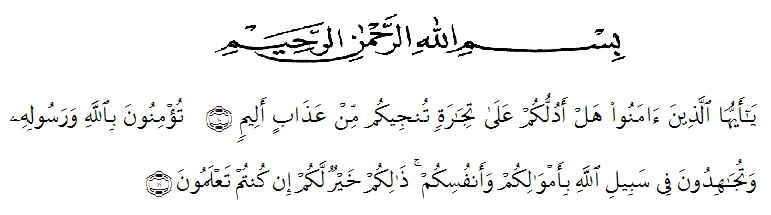 Artinya : “Hai orang-orang yang beriman, sukakah kamu aku tunjukkan suatu perniagaan  yang dapat menyelamatkan mu dari azab yang pedih? (10), (yaitu) kamu beriman kepada Allah dan RasulNya dan berjihad di jalan Allah dengan harta dan jiwamu. Itulah yang lebih baik bagimu, jika kamu mengetahui (11) (As-Shaff ayat 10-11)”Alhamdulillah, dengan Rahmat dan karunia Allah SWT, Sang Maha Pencipta dan Pengatur Alam Semesta, berkat Ridhonya penulis akhirnya mampu menyelesaikan tugas skripsi yang bejudul  “Upaya Guru Dalam Meningkatkan Ahklak Pada Anak 5-6 Tahun Melalui Metode Menghafal Asmaul Husna Di TK Nurul Huda Batang Kuis “. Dalam penyusun skripsi ini, tidak sedikit kesulitan dan hambatan yang penulis rasakan, namun berkat dukungan, dorongan dan semangat dari orang terdekat, sehingga penulis mampu menyelesaikannya. Pada proses penyusunan ini tidak terlepas dari bantuan berbagai pihak, penulis menyampaikan rasa hormat dan terimakasih kepada orang tua saya yang telah banyak memberikan semangat dan selalu mendoakan saya sampai terselesaikan skripsi ini. Oleh karena itu, penulis pada kesempatan ini mengucapkan terima kasih sebesar besarnya kepada : Bapak H.Hardi Mulyono, S.E., M.AP selaku Rektor Universitas Muslim Nusantara Al-Washliyah.Bapak Drs. Samsul Bahri M. Si selaku Dekan Fakultas Keguruan dan Ilmu Pendidikan Universitas Muslim Nusantara Al-Washliyah. Ibu Novita Friska,S.Psi., M. Psi selaku Ketua Jurusan/Program Studi PG-PAUD Universitas Muslim Nusantara Al-Washliyah.Ibu Juli Yanti Harahap,S.Psi. M. Psi selaku Dosen Pembimbing Jurusan PG-PAUD Universitas Muslim Nusantara Al-Washliyah. Ibu Aminda Tri Handayani, S.Psi.,M.Psi selaku penguji I Jurusan PG-PAUD Universitas Muslim Nusantara Al-Washliyah. Bapak Drs. Darajat Rangkuti, M.Pd selaku penguji II Jurusan PG-PAUD Universitas Muslim Nusantara Al-Washliyah.  Teman-teman kelas 8H yang telah memberikan semangat dan motivasi bagi penulis untuk menyelesaikan skripsi ini. Penulis menyadari bahwa masihbanyak kekurangan dalam makalah ini. Oleh karena itu segala kritikan dan saran yang membangunkan penulis dengan baik. Semoga skripsi penelitian  “Upaya Meningkatkan Ahklak Anak 5-6 Tahun Melalui Metode Menghafal Asmaul Husna Di TK Nurul Huda Batang Kuis T.A 2020-2021 “ ini bermanfaat bagi kita semua.			Medan,        Oktober 2021			Penulis 			Nur Fatimah 			NPM 171424003ABSTRAKUPAYA MENINGKATKAN AKHLAK ANAK USIA 5-6 TAHUN MELALUI METODE MENGHAFAL ASMAUL HUSNA DI TK NURUL HUDA BATANG KUIS T.A 2020-2021Nur FatimahMasalah pada penelitian ini yaitu bagaimana meningkatkan akhlak anak melalui metode menghafal Asmaul Husna di TK Nurul Huda. Peneliti ini bertujuan untuk meningkatkan akhlak Anak Usia Dini melalui metode menghafal Asmaul Husna TK Nurul Huda Batang Kuis. Penelitian ini merupakan Penelitian Tindakan Kelas (Class action Research) yang mengacu pada pada pendapat Arikunto, (2010:17). Subjek penelitian ini adalah 3 guru dan seluruh anak di TK Nurul Huda Batang Kuis yang terdiri dari 15 orang. Hasil penelitian ini menunjukkan keberhasilan meningkatkan akhlak anak melalui metode menghafal Asmaul Husna di TK Nurul Huda dengan rata-rata 50% pada pra siklus, selanjutnya hasil rata-rata kelas pada siklus I yaitu 65%, kemudian pada siklus II rata-rata diperoleh anak adalah 85%. Hal ini menunjukan bahwa penelitian ini telah berhasil dilakukan melalui metode menghafal Asmaul Husna.Kata Kunci : Akhlak Anak, Menghafal, Asmaul Husna.	ABSTRACT	IMPROVEMENT OF CHILDREN AGES 5-6 YEARS THROUGH MEMORY METHOD OF ASMAUL HUSNA INTK NURUL HUDA BATANG QUIZ Q.A 2020-2021Nur FatimahThe problem in this study is how to improve children's morals through the method of memorizing Asmaul Husna in Nurul Huda Kindergarten. This researcher aims to improve the morals of Early Childhood through the memorization method of Asmaul Husna Kindergarten Nurul Huda Batang Quiz.This research is a Class Action Research which refers to Arikunto's opinion (2010:17). The subjects ofthis study were 3 teachers and all children in TK Nurul Huda Batang Kuis whichconsisted of 15 people.The results of this study indicate the success of improving children's morals through the method of memorizing Asmaul Husna in NurulHuda Kindergarten with an average of 50% in the pre-cycle, then the averageresult of the class in the first cycle is 65%, then in the second cycle the averageobtained by children is 85%. This shows that this research has been successfully carried out through the Asmaul Husna memorization method.Keywords: Child Morals, Memorizing, Asmaul Husna.